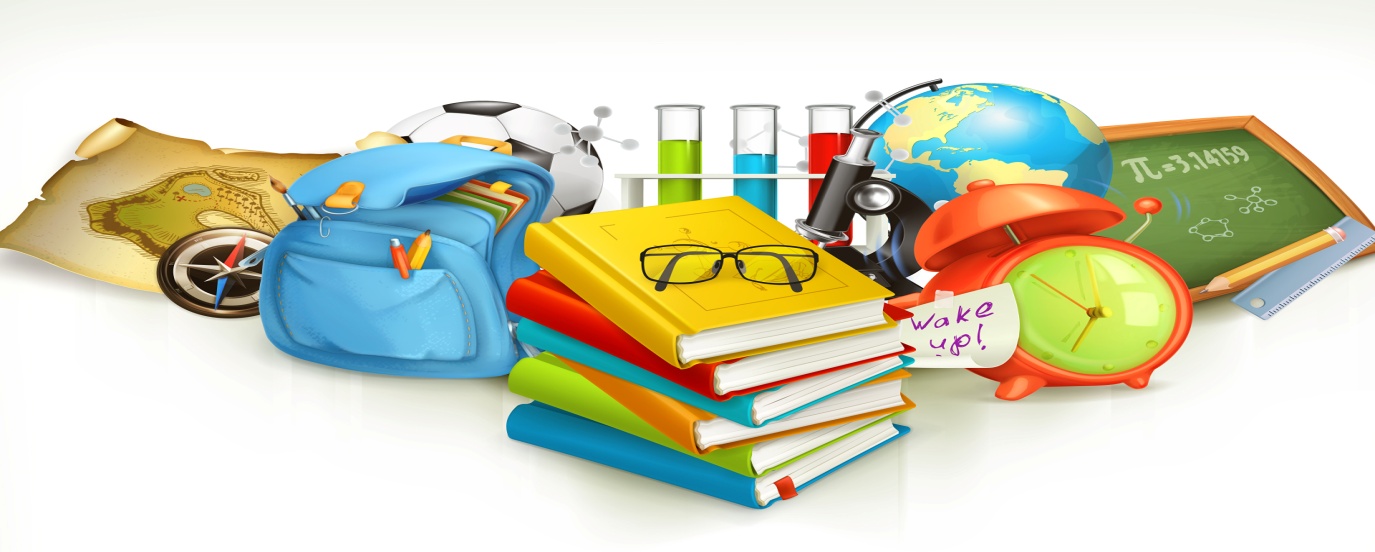 Набор школьных принадлежностей первоклассника- Пенал- 2 шариковые ручки (синяя паста), по одной с красной и зелёной пастой и 2 простых карандаша- Карандаши цветные, точилка для карандашей- Набор цветной бумаги и картона- Пластилин- Альбом для рисования- Гуашь- 3 кисточки (одна для клея, толстая и тонкая для рисования)- Клей ПВА или клеящий карандаш- Ножницы с закруглёнными концами в чехле- Книжки-раскраски- Пластиковая папка с файлами (15 штук)- Спортивная форма (для зала и улицы)- Сменная обувь- Квитанция об оплате за пользование учебниками- Деловая одеждаИнформация о приобретении других учебных принадлежностей будет оговариваться с классным руководителем 